嘉義縣 新港 國民  中     學110學年度雙語國家政策－口說英語展能樂學計畫子計畫2-1：國民中小學英語日活動成果報告表活動名稱新港國中英語日新港國中英語日辦理日期110.12.15辦理地點多元文化教室多元文化教室參加人數競賽學生51名成果摘要-活動內容介紹及特色說明(列點說明)英語說故事比賽，促進學生使用口語表達與肢體語言結合，並於競賽期間觀摩其他選手挑選故事內容、傳達模式。英語朗讀比賽，增加腔調、聲韻、節奏等練習及觀摩機會。英語說故事比賽，促進學生使用口語表達與肢體語言結合，並於競賽期間觀摩其他選手挑選故事內容、傳達模式。英語朗讀比賽，增加腔調、聲韻、節奏等練習及觀摩機會。英語說故事比賽，促進學生使用口語表達與肢體語言結合，並於競賽期間觀摩其他選手挑選故事內容、傳達模式。英語朗讀比賽，增加腔調、聲韻、節奏等練習及觀摩機會。英語說故事比賽，促進學生使用口語表達與肢體語言結合，並於競賽期間觀摩其他選手挑選故事內容、傳達模式。英語朗讀比賽，增加腔調、聲韻、節奏等練習及觀摩機會。檢討或建議事項109學年度英語說故事原使用相同篇目，經英語領域會議研商修正後，於110學年度改由學生自選故事題材，競賽會場不僅學生專注聆聽且演說生動。本次朗讀篇章略短，宜略加長以提供學生更多展演機會。109學年度英語說故事原使用相同篇目，經英語領域會議研商修正後，於110學年度改由學生自選故事題材，競賽會場不僅學生專注聆聽且演說生動。本次朗讀篇章略短，宜略加長以提供學生更多展演機會。109學年度英語說故事原使用相同篇目，經英語領域會議研商修正後，於110學年度改由學生自選故事題材，競賽會場不僅學生專注聆聽且演說生動。本次朗讀篇章略短，宜略加長以提供學生更多展演機會。109學年度英語說故事原使用相同篇目，經英語領域會議研商修正後，於110學年度改由學生自選故事題材，競賽會場不僅學生專注聆聽且演說生動。本次朗讀篇章略短，宜略加長以提供學生更多展演機會。照片說明（4-10張）照片說明（4-10張）照片說明（4-10張）照片說明（4-10張）照片說明（4-10張）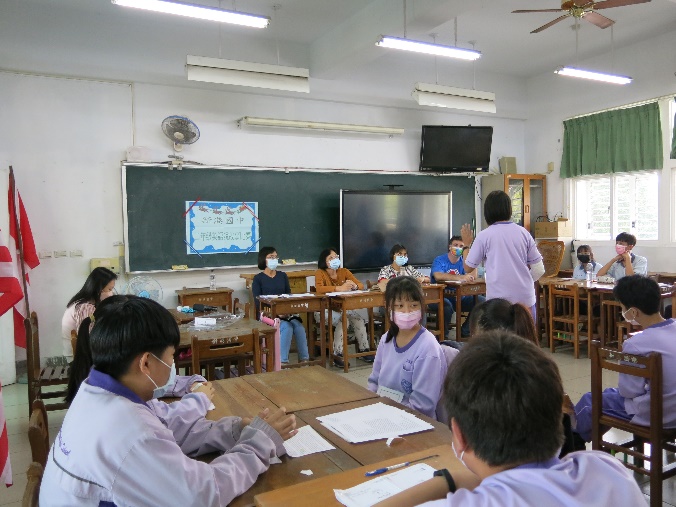 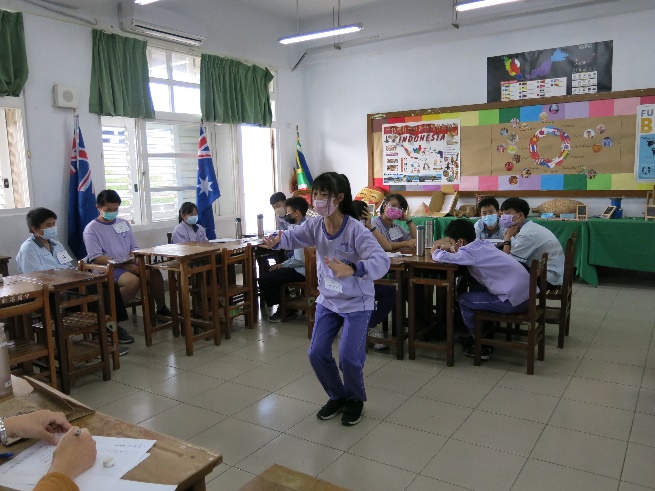 說故事比賽會場全覽說故事比賽會場全覽參賽學生說故事肢體表達參賽學生說故事肢體表達參賽學生說故事肢體表達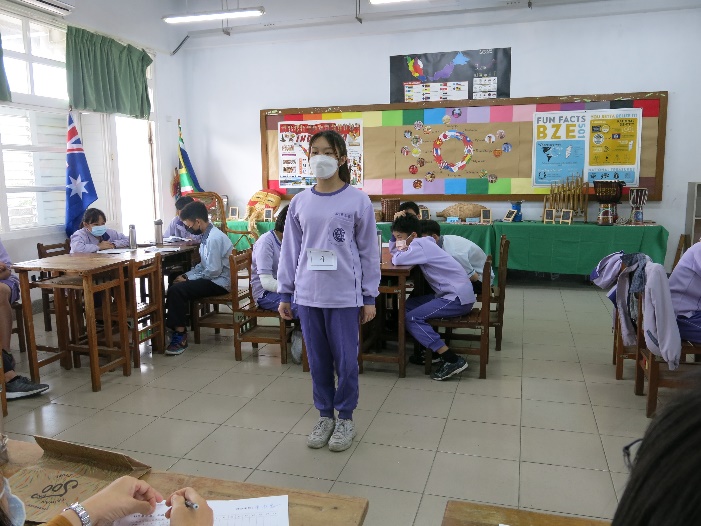 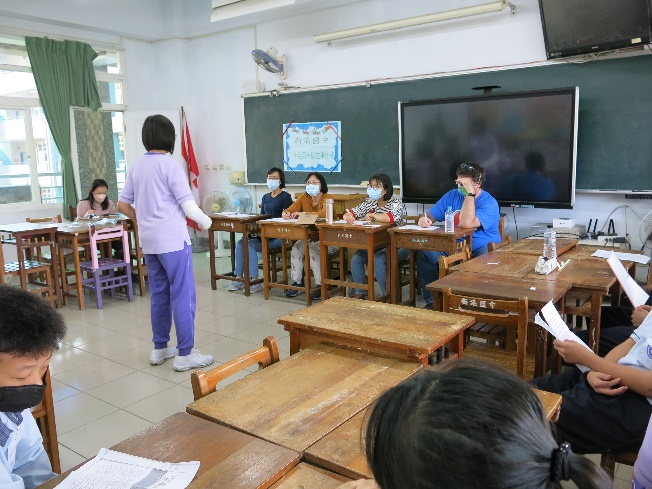 競賽依規全程配戴口罩競賽依規全程配戴口罩評分4位委員(3名中師、1名外師)評分4位委員(3名中師、1名外師)評分4位委員(3名中師、1名外師)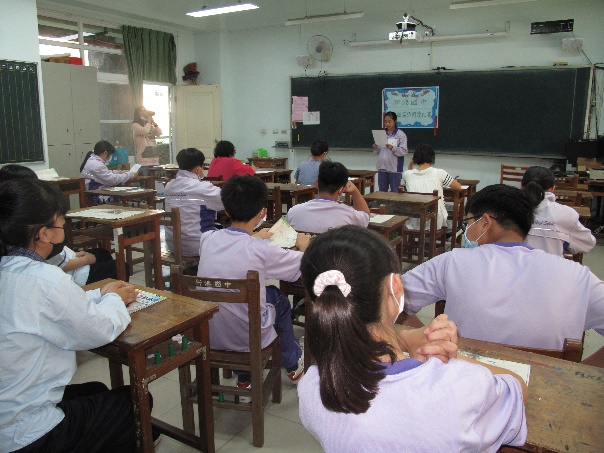 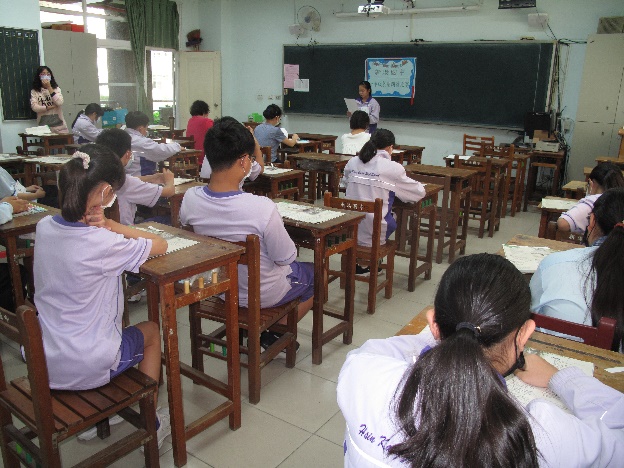 (朗讀比賽)競賽學生展演及觀摩(朗讀比賽)競賽學生展演及觀摩一年級朗讀比賽一年級朗讀比賽一年級朗讀比賽